CONFIDENTIALAPPLICATION FORFINANCIALASSISTANCEFor the Year Ending 31 December 2019Please note that this application is for 2019 only. Requests for membership fees financial arrangements must be submitted on an annual basisPLEASERETURN TO OFFICE IN A SEALED ENVELOPEMARKED “KKL BOARD MEMBERSHIP COMMITTEE”Primary Member:	 	Other Family Members (also seeking assistance)Postal Address:	 	Telephone Numbers:	 	(H) 	 (M)Email	 	Occupation (Adult 1)	 	Occupation (Adult 2)	 	2019 Full Membership Fee	$ 1,380.00 (per person based on monthly installments) I REQUEST THAT MYOBLIGATION BEREDUCED TO:2019 Reduced Fee Request:	$ 	(per person) Number of Memberships:		 	2019 Proposed Fee Request:	$ 	(for all proposed members)Should this fee assistance be successful, I consent to my credit card being used to make installment payments:One Payment	Monthly	Quarterly	Semi-AnnuallyName on card:  	                                                                                       Card Type (circle): Visa / Mastercard / AmexNumber: Expiry:_ _ _ _ / _ _ _ _ / _ _ _ _ / _ _ _ __ _ / _ _	CCV _ _ _ _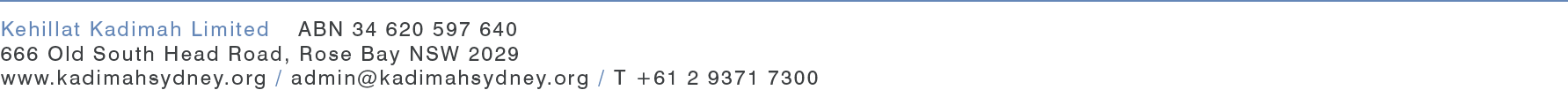 Personal statement regarding need for financial assistance:In appreciation of thisadjustment to my membership fee for Kehillat Kadimah, I would like to volunteer to help with (please feel free to tick multiple):Attendance at a regular Minyan	Set-up / tidy of KiddushimBikur Cholim (visiting elderly / unwell)	High Holy Day preparationsYouth activities	Office assistanceGabbaim (assistance in services)	Other:  	DECLARATIONI/ we hereby declare that all information given in this application is true, accurate and complete to the best of my/ our knowledge, and agree to keep current with my fees as adjusted. I/ we also agree to keep terms of these arrangement confidential.Primary Member’  Signature Date:  	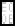 Spouse Signature (if applicable)OFFICEUSEONLY:Approved	Not ApprovedApprover Name:  	Approver Signature:  	Date:  	